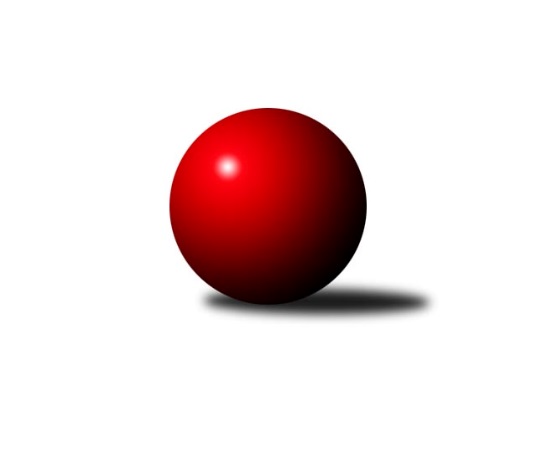 Č.12Ročník 2018/2019	26.5.2024 Mistrovství Prahy 2 2018/2019Statistika 12. kolaTabulka družstev:		družstvo	záp	výh	rem	proh	skore	sety	průměr	body	plné	dorážka	chyby	1.	KK Slavia D	12	11	1	0	71.0 : 25.0 	(84.0 : 60.0)	2417	23	1671	746	50.9	2.	TJ Radlice	11	9	1	1	65.5 : 22.5 	(83.0 : 49.0)	2415	19	1674	741	41.7	3.	TJ Sokol Vršovice B	12	8	0	4	49.5 : 46.5 	(69.5 : 74.5)	2326	16	1654	672	61.4	4.	TJ Sokol Rudná C	11	7	0	4	50.5 : 37.5 	(73.5 : 58.5)	2406	14	1687	719	52.5	5.	SK Uhelné sklady B	11	7	0	4	50.5 : 37.5 	(72.0 : 60.0)	2387	14	1689	698	49.8	6.	KK Slavia B	12	6	2	4	52.0 : 44.0 	(77.0 : 67.0)	2329	14	1633	696	45.7	7.	SK Uhelné sklady C	12	5	2	5	44.0 : 52.0 	(71.0 : 73.0)	2281	12	1624	657	53.8	8.	KK Slavoj D	12	5	1	6	48.0 : 48.0 	(76.0 : 68.0)	2379	11	1669	710	51.2	9.	KK DP Praha A	12	4	2	6	49.0 : 47.0 	(73.0 : 71.0)	2307	10	1622	685	48.8	10.	SK Žižkov C	11	4	0	7	43.0 : 45.0 	(70.5 : 61.5)	2370	8	1654	716	49.5	11.	SK Uhelné sklady D	12	4	0	8	34.5 : 61.5 	(56.0 : 88.0)	2230	8	1605	625	57.7	12.	TJ Sokol Kobylisy C	12	3	1	8	38.0 : 58.0 	(63.5 : 80.5)	2310	7	1646	664	61.3	13.	KK Konstruktiva D	11	2	0	9	29.0 : 59.0 	(57.0 : 75.0)	2376	4	1693	683	61.6	14.	KK Slavia C	11	1	0	10	23.5 : 64.5 	(46.0 : 86.0)	2197	2	1590	607	67.9Tabulka doma:		družstvo	záp	výh	rem	proh	skore	sety	průměr	body	maximum	minimum	1.	KK Slavia D	7	6	1	0	40.0 : 16.0 	(47.0 : 37.0)	2320	13	2359	2291	2.	TJ Radlice	6	6	0	0	42.5 : 5.5 	(50.0 : 22.0)	2438	12	2479	2380	3.	TJ Sokol Vršovice B	7	6	0	1	37.0 : 19.0 	(48.5 : 35.5)	2355	12	2406	2304	4.	KK Slavia B	6	5	0	1	33.0 : 15.0 	(39.5 : 32.5)	2427	10	2449	2399	5.	SK Uhelné sklady C	7	4	1	2	30.0 : 26.0 	(43.0 : 41.0)	2382	9	2447	2289	6.	TJ Sokol Rudná C	5	4	0	1	27.5 : 12.5 	(39.5 : 20.5)	2354	8	2386	2306	7.	KK DP Praha A	7	3	2	2	32.0 : 24.0 	(44.0 : 40.0)	2415	8	2458	2337	8.	SK Uhelné sklady B	4	3	0	1	20.5 : 11.5 	(28.0 : 20.0)	2369	6	2420	2341	9.	KK Slavoj D	5	3	0	2	24.0 : 16.0 	(38.0 : 22.0)	2471	6	2605	2418	10.	SK Žižkov C	5	3	0	2	24.0 : 16.0 	(34.0 : 26.0)	2517	6	2602	2432	11.	SK Uhelné sklady D	5	3	0	2	21.0 : 19.0 	(31.0 : 29.0)	2375	6	2480	2272	12.	TJ Sokol Kobylisy C	7	2	1	4	26.0 : 30.0 	(41.0 : 43.0)	2264	5	2333	2200	13.	KK Konstruktiva D	5	2	0	3	15.0 : 25.0 	(26.0 : 34.0)	2479	4	2517	2446	14.	KK Slavia C	5	1	0	4	14.0 : 26.0 	(25.5 : 34.5)	2137	2	2281	1851Tabulka venku:		družstvo	záp	výh	rem	proh	skore	sety	průměr	body	maximum	minimum	1.	KK Slavia D	5	5	0	0	31.0 : 9.0 	(37.0 : 23.0)	2436	10	2560	2251	2.	SK Uhelné sklady B	7	4	0	3	30.0 : 26.0 	(44.0 : 40.0)	2388	8	2507	2232	3.	TJ Radlice	5	3	1	1	23.0 : 17.0 	(33.0 : 27.0)	2422	7	2488	2252	4.	TJ Sokol Rudná C	6	3	0	3	23.0 : 25.0 	(34.0 : 38.0)	2419	6	2624	2277	5.	KK Slavoj D	7	2	1	4	24.0 : 32.0 	(38.0 : 46.0)	2361	5	2456	2305	6.	TJ Sokol Vršovice B	5	2	0	3	12.5 : 27.5 	(21.0 : 39.0)	2320	4	2523	2173	7.	KK Slavia B	6	1	2	3	19.0 : 29.0 	(37.5 : 34.5)	2328	4	2421	2236	8.	SK Uhelné sklady C	5	1	1	3	14.0 : 26.0 	(28.0 : 32.0)	2281	3	2382	2166	9.	KK DP Praha A	5	1	0	4	17.0 : 23.0 	(29.0 : 31.0)	2271	2	2336	2206	10.	TJ Sokol Kobylisy C	5	1	0	4	12.0 : 28.0 	(22.5 : 37.5)	2322	2	2531	2180	11.	SK Žižkov C	6	1	0	5	19.0 : 29.0 	(36.5 : 35.5)	2346	2	2477	2171	12.	SK Uhelné sklady D	7	1	0	6	13.5 : 42.5 	(25.0 : 59.0)	2225	2	2374	2098	13.	KK Konstruktiva D	6	0	0	6	14.0 : 34.0 	(31.0 : 41.0)	2351	0	2442	2286	14.	KK Slavia C	6	0	0	6	9.5 : 38.5 	(20.5 : 51.5)	2207	0	2321	2146Tabulka podzimní části:		družstvo	záp	výh	rem	proh	skore	sety	průměr	body	doma	venku	1.	KK Slavia D	12	11	1	0	71.0 : 25.0 	(84.0 : 60.0)	2417	23 	6 	1 	0 	5 	0 	0	2.	TJ Radlice	11	9	1	1	65.5 : 22.5 	(83.0 : 49.0)	2415	19 	6 	0 	0 	3 	1 	1	3.	TJ Sokol Vršovice B	12	8	0	4	49.5 : 46.5 	(69.5 : 74.5)	2326	16 	6 	0 	1 	2 	0 	3	4.	TJ Sokol Rudná C	11	7	0	4	50.5 : 37.5 	(73.5 : 58.5)	2406	14 	4 	0 	1 	3 	0 	3	5.	SK Uhelné sklady B	11	7	0	4	50.5 : 37.5 	(72.0 : 60.0)	2387	14 	3 	0 	1 	4 	0 	3	6.	KK Slavia B	12	6	2	4	52.0 : 44.0 	(77.0 : 67.0)	2329	14 	5 	0 	1 	1 	2 	3	7.	SK Uhelné sklady C	12	5	2	5	44.0 : 52.0 	(71.0 : 73.0)	2281	12 	4 	1 	2 	1 	1 	3	8.	KK Slavoj D	12	5	1	6	48.0 : 48.0 	(76.0 : 68.0)	2379	11 	3 	0 	2 	2 	1 	4	9.	KK DP Praha A	12	4	2	6	49.0 : 47.0 	(73.0 : 71.0)	2307	10 	3 	2 	2 	1 	0 	4	10.	SK Žižkov C	11	4	0	7	43.0 : 45.0 	(70.5 : 61.5)	2370	8 	3 	0 	2 	1 	0 	5	11.	SK Uhelné sklady D	12	4	0	8	34.5 : 61.5 	(56.0 : 88.0)	2230	8 	3 	0 	2 	1 	0 	6	12.	TJ Sokol Kobylisy C	12	3	1	8	38.0 : 58.0 	(63.5 : 80.5)	2310	7 	2 	1 	4 	1 	0 	4	13.	KK Konstruktiva D	11	2	0	9	29.0 : 59.0 	(57.0 : 75.0)	2376	4 	2 	0 	3 	0 	0 	6	14.	KK Slavia C	11	1	0	10	23.5 : 64.5 	(46.0 : 86.0)	2197	2 	1 	0 	4 	0 	0 	6Tabulka jarní části:		družstvo	záp	výh	rem	proh	skore	sety	průměr	body	doma	venku	1.	SK Uhelné sklady C	0	0	0	0	0.0 : 0.0 	(0.0 : 0.0)	0	0 	0 	0 	0 	0 	0 	0 	2.	TJ Sokol Rudná C	0	0	0	0	0.0 : 0.0 	(0.0 : 0.0)	0	0 	0 	0 	0 	0 	0 	0 	3.	SK Uhelné sklady D	0	0	0	0	0.0 : 0.0 	(0.0 : 0.0)	0	0 	0 	0 	0 	0 	0 	0 	4.	KK Konstruktiva D	0	0	0	0	0.0 : 0.0 	(0.0 : 0.0)	0	0 	0 	0 	0 	0 	0 	0 	5.	SK Uhelné sklady B	0	0	0	0	0.0 : 0.0 	(0.0 : 0.0)	0	0 	0 	0 	0 	0 	0 	0 	6.	SK Žižkov C	0	0	0	0	0.0 : 0.0 	(0.0 : 0.0)	0	0 	0 	0 	0 	0 	0 	0 	7.	TJ Sokol Kobylisy C	0	0	0	0	0.0 : 0.0 	(0.0 : 0.0)	0	0 	0 	0 	0 	0 	0 	0 	8.	KK Slavoj D	0	0	0	0	0.0 : 0.0 	(0.0 : 0.0)	0	0 	0 	0 	0 	0 	0 	0 	9.	KK DP Praha A	0	0	0	0	0.0 : 0.0 	(0.0 : 0.0)	0	0 	0 	0 	0 	0 	0 	0 	10.	KK Slavia C	0	0	0	0	0.0 : 0.0 	(0.0 : 0.0)	0	0 	0 	0 	0 	0 	0 	0 	11.	KK Slavia D	0	0	0	0	0.0 : 0.0 	(0.0 : 0.0)	0	0 	0 	0 	0 	0 	0 	0 	12.	TJ Radlice	0	0	0	0	0.0 : 0.0 	(0.0 : 0.0)	0	0 	0 	0 	0 	0 	0 	0 	13.	TJ Sokol Vršovice B	0	0	0	0	0.0 : 0.0 	(0.0 : 0.0)	0	0 	0 	0 	0 	0 	0 	0 	14.	KK Slavia B	0	0	0	0	0.0 : 0.0 	(0.0 : 0.0)	0	0 	0 	0 	0 	0 	0 	0 Zisk bodů pro družstvo:		jméno hráče	družstvo	body	zápasy	v %	dílčí body	sety	v %	1.	Milan Mareš ml.	KK Slavia D 	12	/	12	(100%)	18	/	24	(75%)	2.	Josef Kocan 	KK Slavia D 	11	/	12	(92%)	19	/	24	(79%)	3.	Pavel Forman 	KK Slavia B 	10	/	11	(91%)	20	/	22	(91%)	4.	Jan Kamín 	TJ Radlice 	10	/	11	(91%)	17	/	22	(77%)	5.	Jan Kryda 	KK Slavia D 	10	/	12	(83%)	15	/	24	(63%)	6.	Vladislav Škrabal 	SK Žižkov C 	9	/	10	(90%)	17.5	/	20	(88%)	7.	Miloš Beneš ml.	TJ Radlice 	9	/	11	(82%)	18	/	22	(82%)	8.	Miloslav Dušek 	SK Uhelné sklady C 	9	/	12	(75%)	17	/	24	(71%)	9.	Ludmila Erbanová 	TJ Sokol Rudná C 	8	/	8	(100%)	16	/	16	(100%)	10.	Miluše Kohoutová 	TJ Sokol Rudná C 	8	/	10	(80%)	16	/	20	(80%)	11.	Jaroslav Pleticha ml.	KK Konstruktiva D 	8	/	11	(73%)	16	/	22	(73%)	12.	Václav Papež 	TJ Sokol Vršovice B 	8	/	11	(73%)	15	/	22	(68%)	13.	Radek Lehner 	TJ Radlice 	8	/	11	(73%)	15	/	22	(68%)	14.	Jiří Brada 	KK DP Praha A 	8	/	12	(67%)	13	/	24	(54%)	15.	Nikola Zuzánková 	KK Slavia B 	8	/	12	(67%)	11	/	24	(46%)	16.	Vlastimil Bočánek 	SK Uhelné sklady B 	7	/	8	(88%)	13	/	16	(81%)	17.	Lidmila Fořtová 	KK Slavia B 	7	/	10	(70%)	12.5	/	20	(63%)	18.	Hana Křemenová 	SK Žižkov C 	7	/	10	(70%)	12	/	20	(60%)	19.	Pavel Černý 	SK Uhelné sklady B 	7	/	11	(64%)	15	/	22	(68%)	20.	Karel Erben 	TJ Sokol Kobylisy C 	7	/	11	(64%)	14	/	22	(64%)	21.	Petr Knap 	KK Slavia C 	7	/	11	(64%)	11	/	22	(50%)	22.	Karel Holada 	TJ Sokol Vršovice B 	7	/	12	(58%)	16.5	/	24	(69%)	23.	Dana Školová 	SK Uhelné sklady C 	7	/	12	(58%)	16	/	24	(67%)	24.	Jindřich Málek 	KK DP Praha A 	7	/	12	(58%)	15	/	24	(63%)	25.	Michal Kocan 	KK Slavia D 	7	/	12	(58%)	13	/	24	(54%)	26.	Jiří Bendl 	SK Uhelné sklady C 	7	/	12	(58%)	13	/	24	(54%)	27.	Michal Matyska 	TJ Sokol Kobylisy C 	7	/	12	(58%)	10.5	/	24	(44%)	28.	Jan Novák 	KK DP Praha A 	6	/	8	(75%)	11	/	16	(69%)	29.	Roman Hrdlička 	KK Slavoj D 	6	/	8	(75%)	9	/	16	(56%)	30.	Irena Mikešová 	TJ Sokol Rudná C 	6	/	9	(67%)	11	/	18	(61%)	31.	Roman Tumpach 	SK Uhelné sklady B 	6	/	10	(60%)	11	/	20	(55%)	32.	Leoš Kofroň 	TJ Radlice 	6	/	10	(60%)	9.5	/	20	(48%)	33.	Tomáš Kazimour 	SK Žižkov C 	6	/	11	(55%)	15	/	22	(68%)	34.	Jaroslav Vondrák 	KK DP Praha A 	6	/	11	(55%)	13	/	22	(59%)	35.	Tomáš Rybka 	KK Slavia B 	6	/	11	(55%)	12.5	/	22	(57%)	36.	Pavel Váňa 	SK Žižkov C 	6	/	11	(55%)	12	/	22	(55%)	37.	Marek Lehner 	TJ Radlice 	6	/	11	(55%)	12	/	22	(55%)	38.	Petr Finger 	TJ Sokol Vršovice B 	6	/	11	(55%)	11	/	22	(50%)	39.	Tomáš Pokorný 	SK Žižkov C 	6	/	11	(55%)	10	/	22	(45%)	40.	Blanka Koubová 	KK Slavoj D 	6	/	11	(55%)	10	/	22	(45%)	41.	Václav Jícha 	TJ Sokol Kobylisy C 	6	/	12	(50%)	13	/	24	(54%)	42.	Josef Málek 	KK DP Praha A 	6	/	12	(50%)	9	/	24	(38%)	43.	Jindra Kafková 	SK Uhelné sklady D 	5.5	/	9	(61%)	8	/	18	(44%)	44.	Zdeněk Novák 	KK Slavia C 	5	/	8	(63%)	9	/	16	(56%)	45.	Lukáš Lehner 	TJ Radlice 	5	/	9	(56%)	8	/	18	(44%)	46.	Luboš Polák 	TJ Sokol Vršovice B 	5	/	10	(50%)	11	/	20	(55%)	47.	Jiří Čihák 	KK Konstruktiva D 	5	/	11	(45%)	12	/	22	(55%)	48.	Olga Brožová 	SK Uhelné sklady C 	5	/	11	(45%)	12	/	22	(55%)	49.	Jitka Kudějová 	SK Uhelné sklady D 	5	/	12	(42%)	12	/	24	(50%)	50.	Jana Dušková 	SK Uhelné sklady D 	4.5	/	10	(45%)	11	/	20	(55%)	51.	Tomáš Jiránek 	KK Slavia C 	4.5	/	10	(45%)	9.5	/	20	(48%)	52.	Adam Rajnoch 	SK Uhelné sklady B 	4.5	/	10	(45%)	7	/	20	(35%)	53.	Kateřina Holanová 	KK Slavoj D 	4	/	6	(67%)	9	/	12	(75%)	54.	Danuše Kuklová 	KK Slavoj D 	4	/	7	(57%)	10	/	14	(71%)	55.	Markéta Baťková 	KK Slavoj D 	4	/	9	(44%)	10.5	/	18	(58%)	56.	Jan Váňa 	KK Konstruktiva D 	4	/	9	(44%)	9	/	18	(50%)	57.	Jarmila Zimáková 	TJ Sokol Rudná C 	4	/	10	(40%)	7.5	/	20	(38%)	58.	Jan Šipl 	KK Slavoj D 	4	/	10	(40%)	6	/	20	(30%)	59.	Petr Mašek 	KK Konstruktiva D 	4	/	11	(36%)	7	/	22	(32%)	60.	Eva Mařánková 	TJ Sokol Rudná C 	4	/	11	(36%)	6	/	22	(27%)	61.	Josef Hladík 	TJ Sokol Vršovice B 	3.5	/	6	(58%)	6	/	12	(50%)	62.	Markéta Rajnochová 	SK Uhelné sklady B 	3.5	/	9	(39%)	9	/	18	(50%)	63.	Stanislava Sábová 	SK Uhelné sklady D 	3.5	/	11	(32%)	7	/	22	(32%)	64.	Luboš Maruna 	KK Slavoj D 	3	/	5	(60%)	7.5	/	10	(75%)	65.	Miroslav Míchal 	SK Uhelné sklady B 	3	/	5	(60%)	6	/	10	(60%)	66.	Aleš Král 	KK Slavoj D 	3	/	6	(50%)	7	/	12	(58%)	67.	Jiří Sládek 	KK Slavia B 	3	/	6	(50%)	7	/	12	(58%)	68.	Vladimír Jahelka 	KK Slavoj D 	3	/	7	(43%)	6	/	14	(43%)	69.	Petr Míchal 	SK Uhelné sklady B 	3	/	8	(38%)	7	/	16	(44%)	70.	Šarlota Smutná 	KK Konstruktiva D 	3	/	8	(38%)	5	/	16	(31%)	71.	Otakar Jakoubek 	SK Uhelné sklady C 	3	/	9	(33%)	9	/	18	(50%)	72.	Hana Poláčková 	TJ Sokol Rudná C 	3	/	9	(33%)	9	/	18	(50%)	73.	Jan Nowak 	TJ Sokol Kobylisy C 	3	/	9	(33%)	7.5	/	18	(42%)	74.	Deno Klos 	KK DP Praha A 	3	/	9	(33%)	7	/	18	(39%)	75.	Petr Štich 	SK Uhelné sklady D 	3	/	9	(33%)	3	/	18	(17%)	76.	Tomáš Tejnor 	KK Slavia B 	3	/	10	(30%)	8	/	20	(40%)	77.	Libor Povýšil 	SK Uhelné sklady D 	3	/	10	(30%)	6	/	20	(30%)	78.	Zdeněk Šrot 	TJ Sokol Kobylisy C 	3	/	11	(27%)	8	/	22	(36%)	79.	Jaroslav Havránek 	TJ Sokol Vršovice B 	3	/	12	(25%)	7	/	24	(29%)	80.	Jiří Mudra 	SK Uhelné sklady B 	2.5	/	5	(50%)	4	/	10	(40%)	81.	Štěpán Fatka 	TJ Sokol Rudná C 	2.5	/	6	(42%)	5	/	12	(42%)	82.	Milan Mareš st.	KK Slavia D 	2.5	/	8	(31%)	6	/	16	(38%)	83.	Jiří Kryda ml.	KK Slavia D 	2.5	/	9	(28%)	7	/	18	(39%)	84.	František Stibor 	TJ Sokol Kobylisy C 	2	/	2	(100%)	4	/	4	(100%)	85.	Vladimír Tala 	KK Slavia B 	2	/	3	(67%)	4	/	6	(67%)	86.	Jaroslav Michálek 	KK DP Praha A 	2	/	3	(67%)	3	/	6	(50%)	87.	Přemysl Jonák 	KK Slavia C 	2	/	5	(40%)	3	/	10	(30%)	88.	Jiří Kryda st.	KK Slavia D 	2	/	7	(29%)	6	/	14	(43%)	89.	Vlasta Nováková 	SK Uhelné sklady D 	2	/	8	(25%)	6	/	16	(38%)	90.	Anna Nowaková 	TJ Sokol Kobylisy C 	2	/	8	(25%)	5	/	16	(31%)	91.	Karel Bernat 	KK Slavia C 	2	/	11	(18%)	5	/	22	(23%)	92.	Karel Turek 	TJ Radlice 	1.5	/	3	(50%)	3.5	/	6	(58%)	93.	Miroslav Málek 	KK DP Praha A 	1	/	1	(100%)	2	/	2	(100%)	94.	Jan Klégr 	TJ Sokol Rudná C 	1	/	2	(50%)	2	/	4	(50%)	95.	Hana Zdražilová 	KK Slavoj D 	1	/	2	(50%)	1	/	4	(25%)	96.	Jiří Janata 	TJ Sokol Vršovice B 	1	/	5	(20%)	1	/	10	(10%)	97.	Michal Fořt 	KK Slavia B 	1	/	6	(17%)	2	/	12	(17%)	98.	Petr Opatovsky 	SK Žižkov C 	1	/	7	(14%)	3	/	14	(21%)	99.	Vojtěch Máca 	KK Konstruktiva D 	1	/	9	(11%)	5	/	18	(28%)	100.	Eva Kozáková 	SK Uhelné sklady C 	1	/	10	(10%)	4	/	20	(20%)	101.	Karel Myšák 	KK Slavia C 	1	/	10	(10%)	3.5	/	20	(18%)	102.	Karolína Stellnerová 	SK Žižkov C 	0	/	1	(0%)	1	/	2	(50%)	103.	Ivo Vávra 	TJ Sokol Vršovice B 	0	/	1	(0%)	1	/	2	(50%)	104.	Anna Novotná 	TJ Sokol Rudná C 	0	/	1	(0%)	1	/	2	(50%)	105.	Milan Perman 	KK Konstruktiva D 	0	/	1	(0%)	0	/	2	(0%)	106.	Karel Svitavský 	TJ Sokol Vršovice B 	0	/	1	(0%)	0	/	2	(0%)	107.	Ladislav Škabrada 	KK Slavoj D 	0	/	1	(0%)	0	/	2	(0%)	108.	Milan Švarc 	KK DP Praha A 	0	/	1	(0%)	0	/	2	(0%)	109.	Zbyněk Lébl 	KK Konstruktiva D 	0	/	2	(0%)	1	/	4	(25%)	110.	Jindřich Habada 	KK DP Praha A 	0	/	2	(0%)	0	/	4	(0%)	111.	Jiří Tala 	KK Slavia B 	0	/	2	(0%)	0	/	4	(0%)	112.	Jaroslav Klíma 	SK Uhelné sklady D 	0	/	3	(0%)	3	/	6	(50%)	113.	Zdenka Cachová 	KK Konstruktiva D 	0	/	3	(0%)	1	/	6	(17%)	114.	Karel Wolf 	TJ Sokol Vršovice B 	0	/	3	(0%)	1	/	6	(17%)	115.	Jaroslav Hron 	SK Žižkov C 	0	/	4	(0%)	0	/	8	(0%)	116.	Josef Habr 	SK Uhelné sklady C 	0	/	6	(0%)	0	/	12	(0%)	117.	Jiří Zouhar 	TJ Sokol Kobylisy C 	0	/	7	(0%)	1.5	/	14	(11%)	118.	Vladimír Kněžek 	KK Slavia C 	0	/	10	(0%)	5	/	20	(25%)Průměry na kuželnách:		kuželna	průměr	plné	dorážka	chyby	výkon na hráče	1.	SK Žižkov Praha, 1-4	2463	1718	744	49.5	(410.5)	2.	SK Žižkov Praha, 1-2	2444	1708	735	58.2	(407.4)	3.	KK Konstruktiva Praha, 1-4	2432	1718	714	55.7	(405.4)	4.	KK Slavia Praha, 1-2	2417	1689	727	48.0	(402.8)	5.	Zvon, 1-2	2361	1656	705	47.9	(393.6)	6.	Vršovice, 1-2	2323	1661	661	60.4	(387.2)	7.	TJ Sokol Rudná, 1-2	2289	1636	652	65.0	(381.5)	8.	Kobylisy, 1-2	2263	1603	660	58.4	(377.3)	9.	KK Slavia Praha, 3-4	2239	1589	650	65.0	(373.3)Nejlepší výkony na kuželnách:SK Žižkov Praha, 1-4TJ Sokol Rudná C	2624	9. kolo	Vladislav Škrabal 	SK Žižkov C	501	9. koloSK Žižkov C	2602	9. kolo	Hana Křemenová 	SK Žižkov C	483	4. koloSK Žižkov C	2528	4. kolo	Tomáš Kazimour 	SK Žižkov C	482	9. koloSK Žižkov C	2517	2. kolo	Vladislav Škrabal 	SK Žižkov C	478	2. koloSK Žižkov C	2508	7. kolo	Ludmila Erbanová 	TJ Sokol Rudná C	473	9. koloTJ Radlice	2468	11. kolo	Jarmila Zimáková 	TJ Sokol Rudná C	454	9. koloKK Slavoj D	2456	7. kolo	Pavel Váňa 	SK Žižkov C	451	7. koloSK Žižkov C	2432	11. kolo	Blanka Koubová 	KK Slavoj D	444	7. koloSK Uhelné sklady C	2371	2. kolo	Štěpán Fatka 	TJ Sokol Rudná C	443	9. koloKK Slavia C	2218	4. kolo	Vladislav Škrabal 	SK Žižkov C	443	11. koloSK Žižkov Praha, 1-2KK Slavoj D	2605	2. kolo	Roman Hrdlička 	KK Slavoj D	467	2. koloKK Slavia D	2560	11. kolo	Josef Kocan 	KK Slavia D	460	11. koloSK Uhelné sklady B	2458	9. kolo	Vladimír Jahelka 	KK Slavoj D	453	2. koloKK Slavoj D	2449	4. kolo	Michal Kocan 	KK Slavia D	452	11. koloKK Slavoj D	2446	11. kolo	Šarlota Smutná 	KK Konstruktiva D	450	4. koloKK Konstruktiva D	2442	4. kolo	Aleš Král 	KK Slavoj D	439	2. koloKK Slavoj D	2438	6. kolo	Luboš Maruna 	KK Slavoj D	437	2. koloKK Slavoj D	2418	9. kolo	Jiří Kryda ml.	KK Slavia D	437	11. koloSK Uhelné sklady D	2256	6. kolo	Markéta Baťková 	KK Slavoj D	429	4. koloTJ Sokol Vršovice B	2178	2. kolo	Roman Hrdlička 	KK Slavoj D	428	11. koloKK Konstruktiva Praha, 1-4TJ Sokol Kobylisy C	2531	9. kolo	Jaroslav Pleticha ml.	KK Konstruktiva D	465	5. koloKK Slavia D	2525	7. kolo	Jiří Čihák 	KK Konstruktiva D	460	9. koloTJ Sokol Vršovice B	2523	11. kolo	Jiří Čihák 	KK Konstruktiva D	457	1. koloKK Konstruktiva D	2517	5. kolo	Jan Kryda 	KK Slavia D	456	7. koloSK Uhelné sklady B	2507	5. kolo	Jaroslav Pleticha ml.	KK Konstruktiva D	452	9. koloKK Konstruktiva D	2500	9. kolo	Karel Holada 	TJ Sokol Vršovice B	450	11. koloKK Konstruktiva D	2471	7. kolo	Jan Nowak 	TJ Sokol Kobylisy C	448	9. koloKK Konstruktiva D	2462	3. kolo	Vlastimil Bočánek 	SK Uhelné sklady B	448	5. koloKK Konstruktiva D	2446	11. kolo	Jiří Čihák 	KK Konstruktiva D	447	11. koloKK Konstruktiva D	2432	1. kolo	Tomáš Kazimour 	SK Žižkov C	442	3. koloKK Slavia Praha, 1-2TJ Radlice	2488	5. kolo	Jaroslav Pleticha ml.	KK Konstruktiva D	462	10. koloSK Uhelné sklady B	2479	10. kolo	Jindřich Málek 	KK DP Praha A	459	5. koloKK DP Praha A	2458	7. kolo	Pavel Forman 	KK Slavia B	458	7. koloKK Slavia B	2449	10. kolo	Vladislav Škrabal 	SK Žižkov C	451	6. koloKK Slavia B	2439	12. kolo	Radek Lehner 	TJ Radlice	447	5. koloKK Slavia B	2439	2. kolo	Karel Holada 	TJ Sokol Vršovice B	447	8. koloTJ Sokol Rudná C	2430	3. kolo	Pavel Forman 	KK Slavia B	444	8. koloKK DP Praha A	2428	5. kolo	Vlastimil Bočánek 	SK Uhelné sklady B	444	10. koloKK DP Praha A	2425	12. kolo	Jarmila Zimáková 	TJ Sokol Rudná C	444	3. koloKK Slavia B	2423	6. kolo	Pavel Forman 	KK Slavia B	443	2. koloZvon, 1-2SK Uhelné sklady D	2480	5. kolo	Miloš Beneš ml.	TJ Radlice	471	8. koloTJ Radlice	2479	8. kolo	Miloslav Dušek 	SK Uhelné sklady C	465	5. koloSK Žižkov C	2477	5. kolo	Miloslav Dušek 	SK Uhelné sklady C	462	11. koloTJ Radlice	2473	7. kolo	Miroslav Míchal 	SK Uhelné sklady B	453	11. koloTJ Radlice	2473	6. kolo	Vladislav Škrabal 	SK Žižkov C	452	5. koloTJ Radlice	2451	10. kolo	Ludmila Erbanová 	TJ Sokol Rudná C	451	5. koloSK Uhelné sklady C	2447	5. kolo	Jiří Sládek 	KK Slavia B	449	11. koloTJ Radlice	2443	12. kolo	Jiří Bendl 	SK Uhelné sklady C	449	11. koloSK Uhelné sklady B	2443	8. kolo	Miloš Beneš ml.	TJ Radlice	447	7. koloSK Uhelné sklady C	2431	11. kolo	Miloš Beneš ml.	TJ Radlice	444	6. koloVršovice, 1-2KK Slavia D	2455	5. kolo	Roman Tumpach 	SK Uhelné sklady B	445	3. koloTJ Sokol Vršovice B	2406	3. kolo	Milan Mareš ml.	KK Slavia D	441	5. koloTJ Sokol Vršovice B	2382	9. kolo	Václav Papež 	TJ Sokol Vršovice B	432	7. koloTJ Sokol Vršovice B	2378	10. kolo	Pavel Forman 	KK Slavia B	429	9. koloSK Uhelné sklady B	2361	3. kolo	Petr Finger 	TJ Sokol Vršovice B	428	9. koloTJ Sokol Vršovice B	2347	12. kolo	Petr Finger 	TJ Sokol Vršovice B	427	7. koloTJ Sokol Vršovice B	2344	7. kolo	Josef Hladík 	TJ Sokol Vršovice B	426	3. koloTJ Sokol Kobylisy C	2328	7. kolo	Petr Finger 	TJ Sokol Vršovice B	425	10. koloTJ Sokol Vršovice B	2326	5. kolo	Miloslav Dušek 	SK Uhelné sklady C	424	10. koloTJ Sokol Vršovice B	2304	1. kolo	Petr Finger 	TJ Sokol Vršovice B	423	12. koloTJ Sokol Rudná, 1-2TJ Sokol Rudná C	2386	6. kolo	Miluše Kohoutová 	TJ Sokol Rudná C	451	6. koloTJ Sokol Rudná C	2367	8. kolo	Irena Mikešová 	TJ Sokol Rudná C	449	8. koloTJ Sokol Rudná C	2359	4. kolo	Ludmila Erbanová 	TJ Sokol Rudná C	440	10. koloTJ Sokol Rudná C	2352	2. kolo	Miluše Kohoutová 	TJ Sokol Rudná C	428	4. koloKK Slavoj D	2346	10. kolo	Miluše Kohoutová 	TJ Sokol Rudná C	425	10. koloTJ Radlice	2329	1. kolo	Miluše Kohoutová 	TJ Sokol Rudná C	424	2. koloTJ Sokol Rudná C	2306	10. kolo	Ludmila Erbanová 	TJ Sokol Rudná C	424	8. koloKK Konstruktiva D	2286	6. kolo	Ludmila Erbanová 	TJ Sokol Rudná C	421	6. koloTJ Sokol Rudná C	2257	1. kolo	Václav Jícha 	TJ Sokol Kobylisy C	420	2. koloTJ Sokol Kobylisy C	2212	2. kolo	Michal Matyska 	TJ Sokol Kobylisy C	413	2. koloKobylisy, 1-2SK Žižkov C	2372	12. kolo	Václav Jícha 	TJ Sokol Kobylisy C	437	5. koloTJ Sokol Kobylisy C	2333	6. kolo	Václav Jícha 	TJ Sokol Kobylisy C	436	6. koloKK Slavia B	2325	5. kolo	Vlastimil Bočánek 	SK Uhelné sklady B	433	1. koloTJ Sokol Kobylisy C	2302	5. kolo	Hana Křemenová 	SK Žižkov C	421	12. koloSK Uhelné sklady B	2301	1. kolo	Lidmila Fořtová 	KK Slavia B	418	5. koloTJ Sokol Kobylisy C	2285	12. kolo	Josef Kocan 	KK Slavia D	416	3. koloTJ Sokol Kobylisy C	2256	10. kolo	Michal Matyska 	TJ Sokol Kobylisy C	415	10. koloKK Slavia D	2251	3. kolo	Michal Matyska 	TJ Sokol Kobylisy C	412	8. koloTJ Sokol Kobylisy C	2248	8. kolo	František Stibor 	TJ Sokol Kobylisy C	409	6. koloSK Uhelné sklady C	2245	8. kolo	Václav Jícha 	TJ Sokol Kobylisy C	409	8. koloKK Slavia Praha, 3-4TJ Sokol Rudná C	2381	7. kolo	Ludmila Erbanová 	TJ Sokol Rudná C	467	7. koloKK Slavia D	2359	2. kolo	Josef Kocan 	KK Slavia D	442	6. koloKK Slavia D	2339	12. kolo	Jiří Sládek 	KK Slavia B	431	1. koloKK Slavia D	2324	1. kolo	Milan Mareš ml.	KK Slavia D	424	1. koloKK Slavia D	2319	4. kolo	Milan Mareš ml.	KK Slavia D	424	8. koloKK Slavia B	2316	1. kolo	Hana Poláčková 	TJ Sokol Rudná C	420	7. koloKK DP Praha A	2314	4. kolo	Petr Knap 	KK Slavia C	415	5. koloKK Slavoj D	2313	5. kolo	Zdeněk Novák 	KK Slavia C	413	7. koloKK DP Praha A	2312	11. kolo	Josef Kocan 	KK Slavia D	413	2. koloKK Slavia D	2308	10. kolo	Milan Mareš ml.	KK Slavia D	411	2. koloČetnost výsledků:	8.0 : 0.0	3x	7.5 : 0.5	2x	7.0 : 1.0	14x	6.5 : 1.5	1x	6.0 : 2.0	18x	5.5 : 2.5	1x	5.0 : 3.0	14x	4.0 : 4.0	5x	3.0 : 5.0	8x	2.5 : 5.5	1x	2.0 : 6.0	11x	1.5 : 6.5	2x	1.0 : 7.0	4x